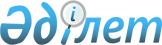 Об установлении карантинной зоны на территории Зерендинского района с введением карантинного режима
					
			Утративший силу
			
			
		
					Постановление акимата Акмолинской области от 11 апреля 2008 года N А-3/122. Зарегистрировано управлением юстиции Акмолинской области 15 мая 2008 года N 3249. Утратило силу постановлением акимата Акмолинской области от 28 мая 2021 года № А-5/270
      Сноска. Утратило силу постановлением акимата Акмолинской области от 28.05.2021 № А-5/270 (вводится в действие со дня официального опубликования).
      В соответствии с Законом Республики Казахстан от 11 февраля 1999 года "О карантине растений", на основании представления уполномоченного органа по карантину растений от 25 февраля 2008 года N 05-06-236, в целях локализации и ликвидации очагов распространения опасного карантинного вредителя леса - непарного шелкопряда на территории Зерендинского района акимат Акмолинской области  ПОСТАНОВЛЯЕТ : 
      1. Установить карантинную зону с введением карантинного режима на территории Зерендинского района в объемах зараженных площадей лесных хозяйств согласно приложению. 
      2. Утвердить прилагаемый План мероприятий по введению карантинного режима по локализации и ликвидации очагов карантинного вредителя леса - непарного шелкопряда на территории Енбекшильдерского района. 
      3. Государственным учреждениям "Акмолинская областная территориальная инспекция Комитета государственной инспекции в агропромышленном комплексе Министерства сельского хозяйства Республики Казахстан" (по согласованию), "Акмолинское областное территориальное управление лесного и охотничьего хозяйства Комитета лесного и охотничьего хозяйства Министерства сельского хозяйства Республики Казахстан" (по согласованию), "Департамент природных ресурсов и регулирования природопользования Акмолинской области", акиму Зерендинского района представлять информацию об исполнении настоящего постановления в акимат области к 15 ноября ежегодно до полной ликвидации очагов непарного шелкопряда. 
      4. Контроль за исполнением настоящего постановления возложить на заместителя акима области Отарова К.М. 
      5. Настоящее постановление вступает в силу со дня государственной регистрации в Департаменте юстиции Акмолинской области и вводится в действие со дня его официального опубликования.  Зараженная площадь лесных хозяйств Зерендинского района План мероприятий по введению карантинного режима по локализации и ликвидации очагов карантинного вредителя леса - непарного шелкопряда на территории Зерендинского района
					© 2012. РГП на ПХВ «Институт законодательства и правовой информации Республики Казахстан» Министерства юстиции Республики Казахстан
				
      Аким области
Приложение
к постановлению акимата
Акмолинской области
от 11 апреля 2008 года
N а-3/122
N п/п
Наименование лесного хозяйства
Площадь заражения, гектар
1
2
3
1 
Букпа  
5039,7 
2 
Куйбышевское 
10453,4 
3 
Мало-Тюктинское 
2739,7 
Итого: 
18232,8 УТВЕРЖДЕН
постановлением акимата
Акмолинской области
от 11 апреля 2008 года
N а-3/122
N
Наименование мероприятий
Срок выполнения
Ответственные за выполнение
1 
Обеспечить организационно-разъяснительную работу среди пользователей лесов о задачах карантинного режима и неукоснительного выполнения требований по выявлению, локализации и ликвидации очагов непарного шелкопряда (далее - карантинный объект) 
до полной ликвидации очагов карантинного объекта 
Государственные учреждения "Акмолинская областная территориальная инспекция Комитета государственной инспекции в агропромышленном комплексе Министерства сельского хозяйства Республики Казахстан" (по согласованию), "Акмолинское областное территориальное управление лесного и охотничьего хозяйства Комитета лесного и охотничьего хозяйства Министерства сельского хозяйства Республики Казахстан" (по согласованию), "Департамент природных ресурсов и регулирования природопользования Акмолинской области", аким Зерендинского района.
2 
Пропаганда карантинных мероприятий: участие в семинарах-совещаниях; проведение бесед и консультаций с населением; выступление в печати и телевидении 
до полной ликвидации очагов карантинного объекта 
Государственные учреждения "Акмолинская областная территориальная инспекция Комитета государственной инспекции в агропромышленном комплексе Министерства сельского хозяйства Республики Казахстан" (по согласованию), "Акмолинское областное территориальное управление лесного и охотничьего хозяйства Комитета лесного и охотничьего хозяйства Министерства сельского хозяйства Республики Казахстан" (по согласованию), "Департамент природных ресурсов и регулирования природопользования Акмолинской области", аким Зерендинского района.
3 
Проведение мониторинговых мероприятий на выявление очагов карантинного объекта в лесных массивах, населенных пунктах Зерендинского района
в течение вегетационного периода 
Государственные учреждения "Акмолинская областная территориальная инспекция Комитета государственной инспекции в агропромышленном комплексе Министерства сельского хозяйства Республики Казахстан" (по согласованию), "Акмолинское областное территориальное управление лесного и охотничьего хозяйства Комитета лесного и охотничьего хозяйства Министерства сельского хозяйства Республики Казахстан" (по согласованию), "Департамент природных ресурсов и регулирования природопользования Акмолинской области", аким Зерендинского района. 
4 
Химическая обработка против карантинного объекта 
в течение вегетационного периода 
Государственные учреждения "Акмолинская областная территориальная инспекция Комитета государственной инспекции в агропромышленном комплексе Министерства сельского хозяйства Республики Казахстан" (по согласованию), "Акмолинское областное территориальное управление лесного и охотничьего хозяйства Комитета лесного и охотничьего хозяйства Министерства сельского хозяйства Республики Казахстан" (по согласованию), "Департамент природных ресурсов и регулирования природопользования Акмолинской области", аким Зерендинского района. 
5 
Согласно действующего законодательства Республики Казахстан, обеспечить контроль при вывозе соответствующей подкарантинной продукции за пределы области 
до полной ликвидации очагов карантинного объекта 
Государственные учреждения "Акмолинская областная территориальная инспекция Комитета государственной инспекции в агропромышленном комплексе Министерства сельского хозяйства Республики Казахстан" (по согласованию), "Акмолинское областное территориальное управление лесного и охотничьего хозяйства Комитета лесного и охотничьего хозяйства Министерства сельского хозяйства Республики Казахстан" (по согласованию), "Департамент природных ресурсов и регулирования природопользования Акмолинской области", аким Зерендинского района.